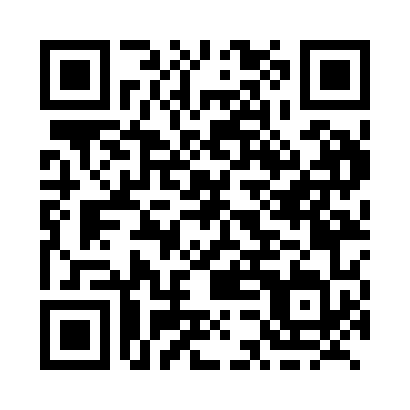 Prayer times for Calgary, Alberta, CanadaMon 1 Apr 2024 - Tue 30 Apr 2024High Latitude Method: Angle Based RulePrayer Calculation Method: Islamic Society of North AmericaAsar Calculation Method: HanafiPrayer times provided by https://www.salahtimes.comDateDayFajrSunriseDhuhrAsrMaghribIsha1Mon5:357:101:406:088:109:462Tue5:337:081:406:098:129:483Wed5:307:061:396:108:149:504Thu5:277:041:396:118:159:525Fri5:257:021:396:128:179:546Sat5:226:591:386:148:189:567Sun5:196:571:386:158:209:588Mon5:176:551:386:168:2210:009Tue5:146:531:386:178:2310:0310Wed5:116:511:376:188:2510:0511Thu5:096:481:376:198:2710:0712Fri5:066:461:376:208:2810:0913Sat5:036:441:376:228:3010:1114Sun5:006:421:366:238:3210:1415Mon4:586:401:366:248:3310:1616Tue4:556:381:366:258:3510:1817Wed4:526:361:366:268:3710:2018Thu4:506:341:356:278:3810:2319Fri4:476:321:356:288:4010:2520Sat4:446:291:356:298:4110:2721Sun4:416:271:356:308:4310:3022Mon4:396:251:356:318:4510:3223Tue4:366:231:346:328:4610:3524Wed4:336:211:346:338:4810:3725Thu4:306:191:346:348:5010:3926Fri4:276:181:346:358:5110:4227Sat4:256:161:346:368:5310:4428Sun4:226:141:346:378:5410:4729Mon4:196:121:336:388:5610:4930Tue4:166:101:336:398:5810:52